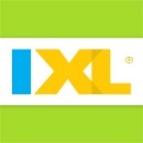 Student Name: ________________________________________________Date Assigned: Mon.10/15/18  		Date Due: Mon.10/22/18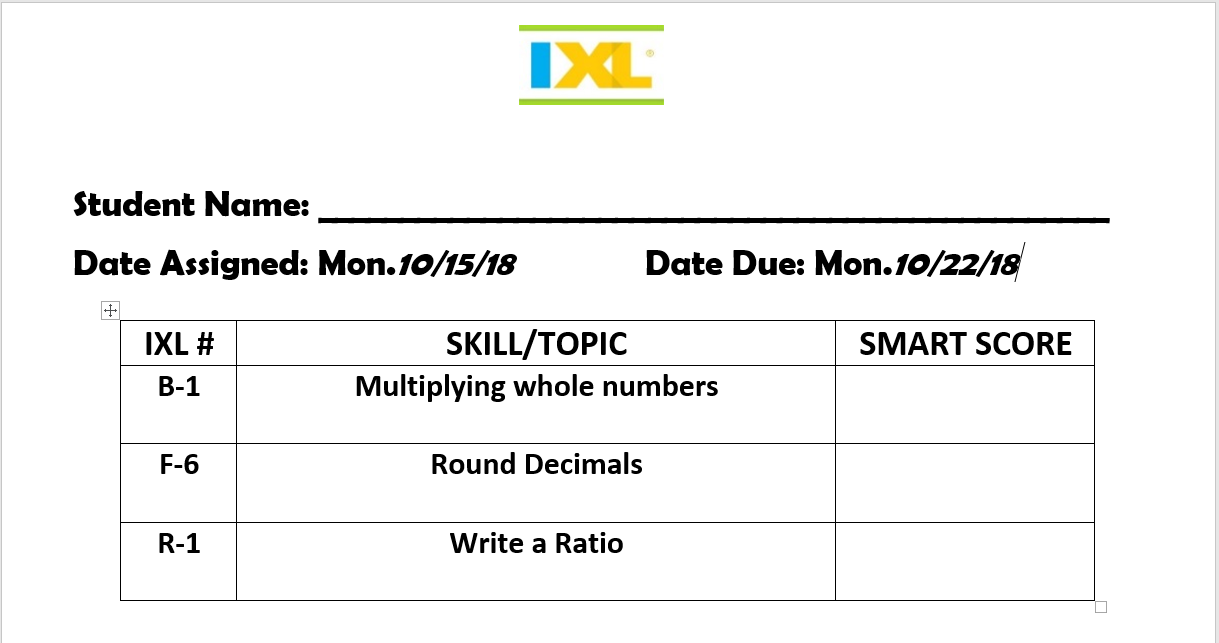 IXL #SKILL/TOPICSMART SCOREB-1Multiplying whole numbersF-6Round DecimalsR-1Write a Ratio